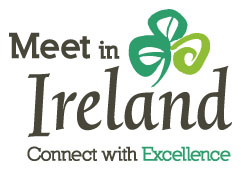 Destination Management Company (DMC)Application FormSECTION 1 - COMPANY DETAILSFull name and permanent address of trading company Year of establishmentContact detailsPrimary Contact Person:Title:	Telephone:	Fax:	Email:Website:Company Registration No. and VAT No. Please also submit a copy of your current Tax Clearance Certificate with this applicationCompany Registration No:VAT No:Please list details of your public liability insurance and employer’s liability insurance (for each case a minimum of €6.5m). Please give details with whom you are insured		Insurance Provider:Minimum amount covered: Professional Affiliations – please tick all that apply SITE		ITOA	AIPCORegional Convention Bureaux member	 If yes, which one(s)OTHER (please list) Please specify which of the following DMC services you provide. Tick all that apply.  Programme creation and management on-siteBudget managementAccommodation & venue findingTransport, tours & logisticsActivities and team-buildingEventsGala dinner, entertainment & productionCommunicate in languagesSECTION 2- DMC EXPERIENCEPlease attach details of DMC programs undertaken totalling 500 participants (minimum of 3 programs) in any one year period, in the last 2 years i.e. 2011 and 2012 (incentive, corporate or conference). Please provide details of two international client references and two supplier references relating to any of the above programs (name, address and contact information)International client referenceInternational client referenceSupplier referenceSupplier referenceSECTION 3 - DMC MARKET LISTSIn order for a DMC to receive a Failte Ireland/Tourism Ireland Corporate or Incentive lead, the DMC must provide evidence that they are doing business in that particular market. The markets this applies to are France, Germany, US and Belgium.The DMC must have a staff member, based in Ireland, who is fluent in the respective market language(s). The DMC must provide evidence of 2 out of 3 of the below sales activities for each of the four markets outlined above.Attended MICE Business Tourism overseas promotions (MICE trade shows/networking events/workshops etc.) over the last two years, details of which must be provided for each market.Availed of the DMC Site Inspection Fund over the last two years, details of which must be provided for each market.Undertaken international Self-Funded MICE Sales Trips, minimum one per year, per market, over the last two years, details of which must be provided.Which of the following markets are you actively involved in? Please tick all that apply. France		USGermany	BelgiumDo you employ a staff member, based in Ireland, who is fluent in the respective market language?Language	Name of staff memberFrench	GermanOtherDid you attend Failte Ireland/Tourism Ireland MICE overseas promotions in the four key market(s) (MICE trade shows/networking events/workshops etc.) over the last 2 years? Please list one per year per market. Did you avail of the Failte Ireland DMC Site Inspection Fund over the last two years? Please list one per year per market.Did you undertake any international self-funded MICE sales trips over the last two years? Please list one per year per market.Declaration I declare that the foregoing particulars are true and correct to the best of my knowledge and belief.Signed:   Date:MarketName of PromotionYear of PromotionName of AttendeeFrance  Germany US Belgium MarketDate of applicationFailte Ireland Ref (e.g. 2012/08)Client NameFrance  Germany US Belgium MarketDate of sales callName and email address of contact(s) visitedFrance  Germany US Belgium 